Jugendspiel- und Schiedsrichterkommission                                    EnBW Oberliga Junioren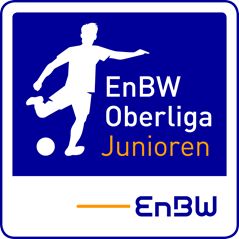 S C H I E D S R I C H T E R  -  Q U I T T U N Gfür das Punktespiel der EnBW Oberliga, B-Junioren-Oberliga zwischen							   und   							am							   in   							SchiedsrichterVor- und Zuname:												Straße:					Wohnort:								Geldinstitut und Ort:											IBAN:								BIC:						Fahrkosten		km   x  Euro 0,30            = Euro			Aufwandsentschädigung                                  = Euro			 =    Euro		2. Vor- und Zuname Assistent 1								Straße:				Wohnort:						Fahrkosten		km   x  Euro 0,30             = Euro			Aufwandsentschädigung                                  = Euro			=    Euro		3. Vor- und Zuname Assistent 2								Straße:				Wohnort:						Fahrkosten		km   x  Euro 0,30            = Euro			Aufwandsentschädigung                                 = Euro			= Euro		Gesamtkosten des Schiedsrichtergespannes                                          Euro														          = = = = = = = =Ort und Datum                                                                        Unterschrift des SchiedsrichtersPrüfungsvermerk der Geschäftsstelle:Sachlich richtig und zurZahlung angewiesen:         			                							                                             Datum                                                        Unterschrift